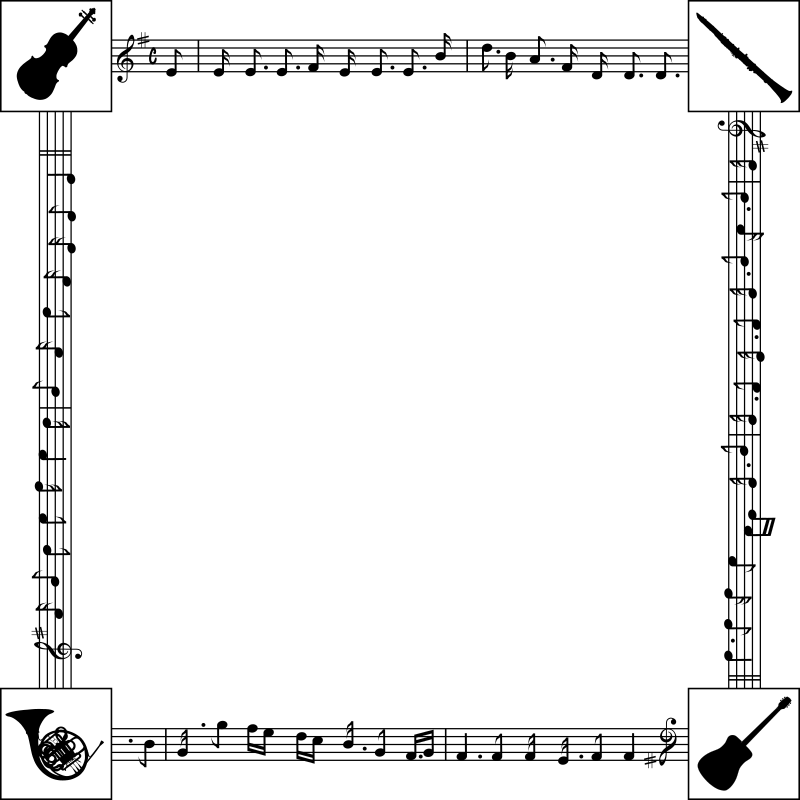 Муниципальное бюджетное дошкольное образовательное учреждение детский сад №18ПАСПОРТМУЗЫКАЛЬНО-СПОРТИВНОГО ЗАЛА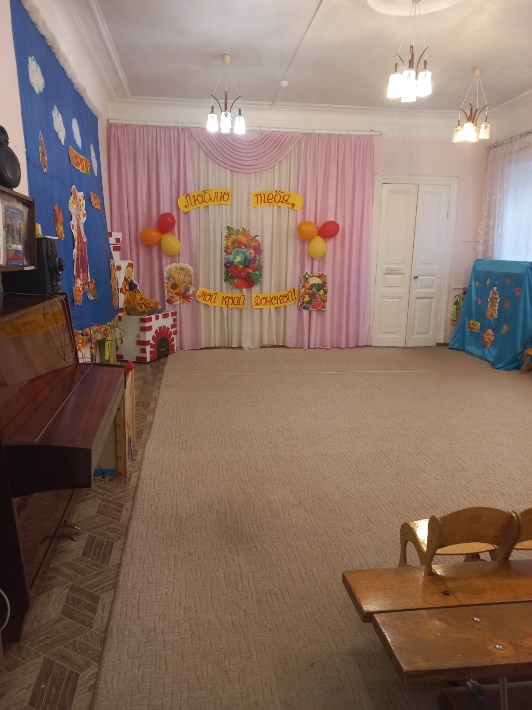 Гарбузова С.В.музыкальный руководитель  МБДОУ детского сада №182021-2022 уч.г.Музыкально-спортивный зал в детском саду – это визитная карточка детского сада. 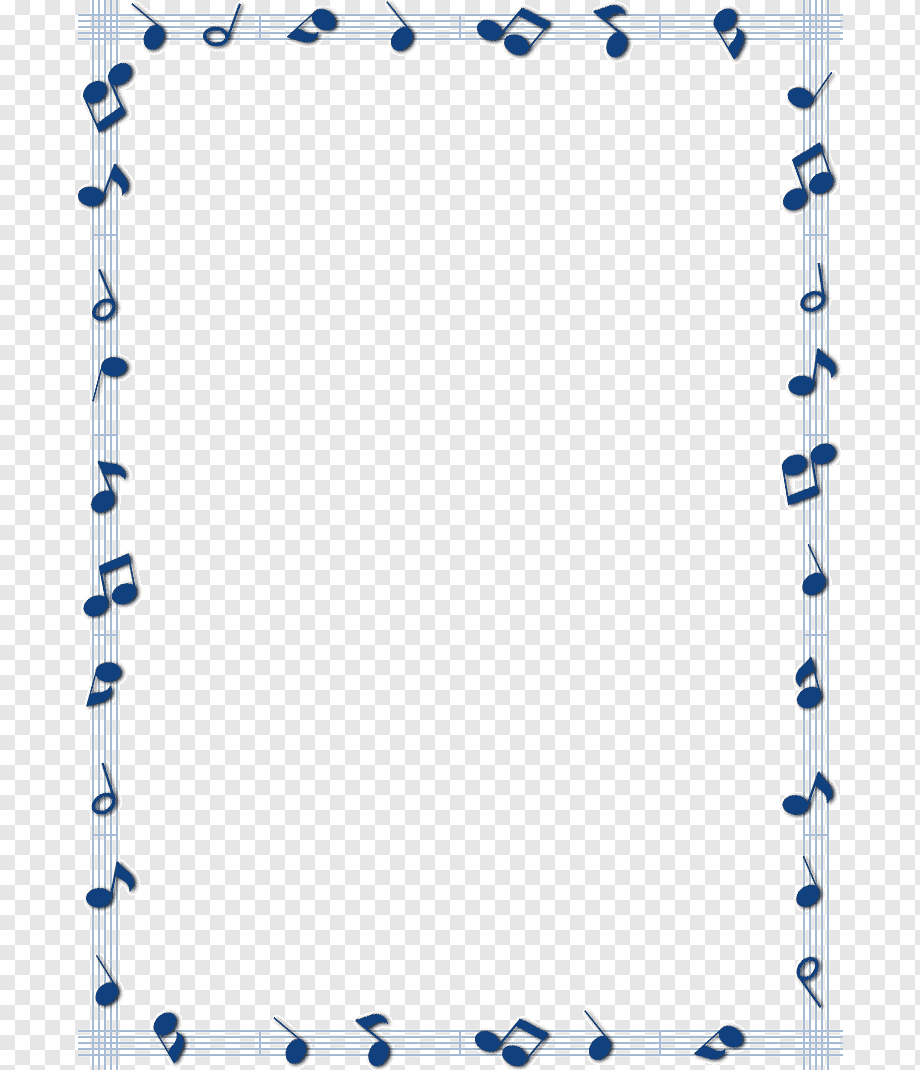 В этом зале проходят в соответствии с циклограммой: утренняя гимнастика, физкультурные занятия, спортивные досуги и развлечения;музыкальные занятия, детские праздники, культурно-досуговая деятельность;индивидуальная работа с детьми;организованная игровой деятельности детей во 2-й половине дня: музыкально-дидактические игры с пением, театрализованные игры, музыкально-ритмические игры и т.д.Санитарно-гигиенические требования к музыкально-спортивному залу согласно СанПинов (3.1/2.4.3598-20, 2.3/2.4.3590-20, 2.4.3648-20, 2.4.1.3049-13):оборудован системой отопления в соответствии с требованиями, предъявляемыми к отоплению;конструкция окон (3 штуки) обеспечивает возможность проведения проветривания помещения в отсутствии детей в любое время года по графику. После каждого занятия проветривание в течение 10 минут. Соблюдается температурный режим 18° при относительной влажности 40 - 60%, температурные перепады в пределах (2-3°);система общего освещения зала обеспечивается потолочными светильниками (5 штук) со светодиодными лампами;ковровое покрытие (1 штука) ежедневно очищается с использованием пылесоса. Ковровое покрытие не реже одного раза в месяц подвергается влажной обработке;помещение подлежит ежедневной влажной уборке с применением моющих и дезинфицирующих средств. Линолеум протирается перед каждым занятием;оборудование музыкально-спортивного зала, спортивный инвентарь, ежедневно протираются с использованием мыльно-содового раствора и дезинфицирующего средства;помещение для дезинфекции воздушной и поверхностной среды оборудован прибором Облучателем-Рециркулятором медицинским «Armed», модель СН211-115;музыкально-спортивный зал оборудован автоматической системой пожарной сигнализации;двери (2 штуки) эвакуационных выходов на путях эвакуации открываются по направлению выхода из музыкально-спортивного зала.Оборудование музыкально-спортивного зала.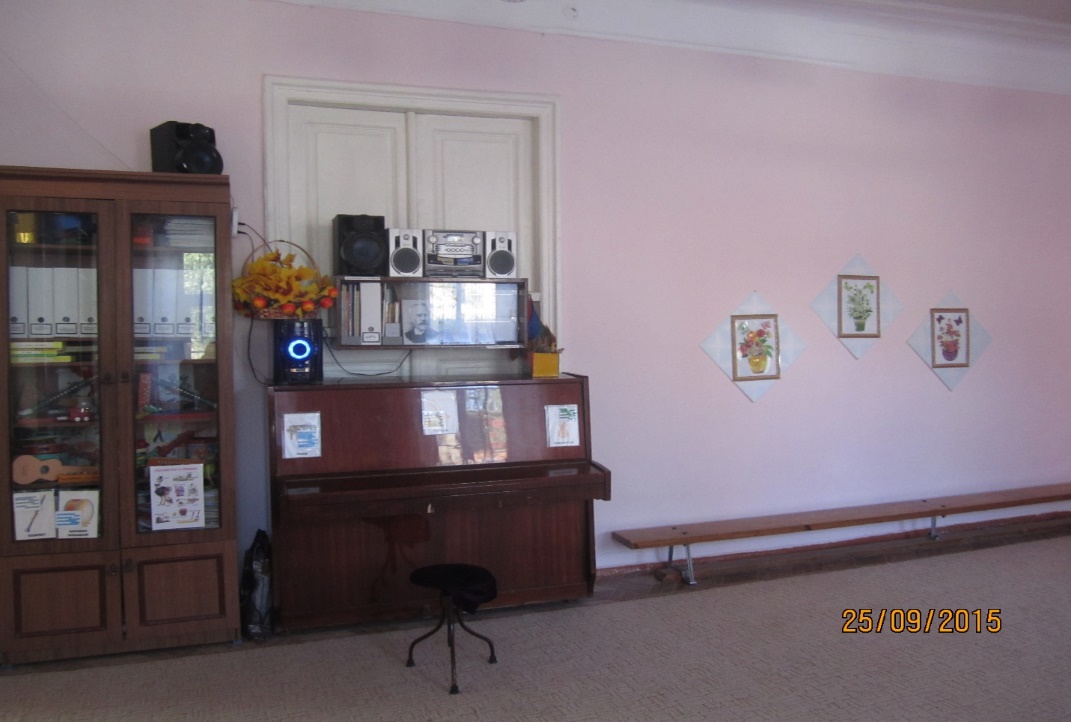 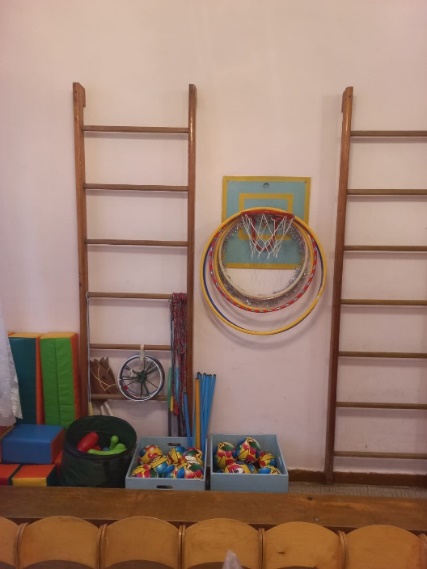 Техническое оборудование музыкально-спортивного зала.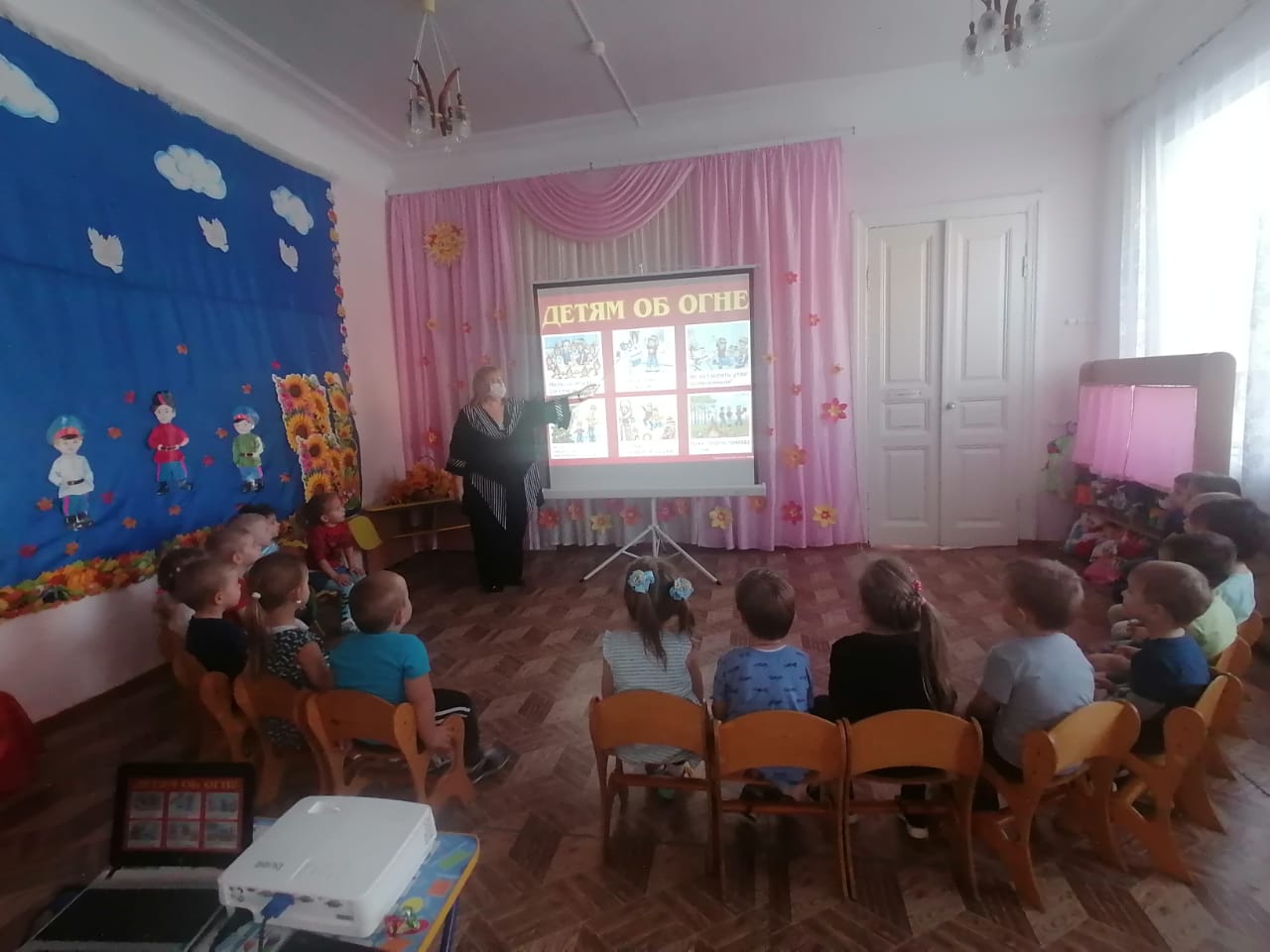 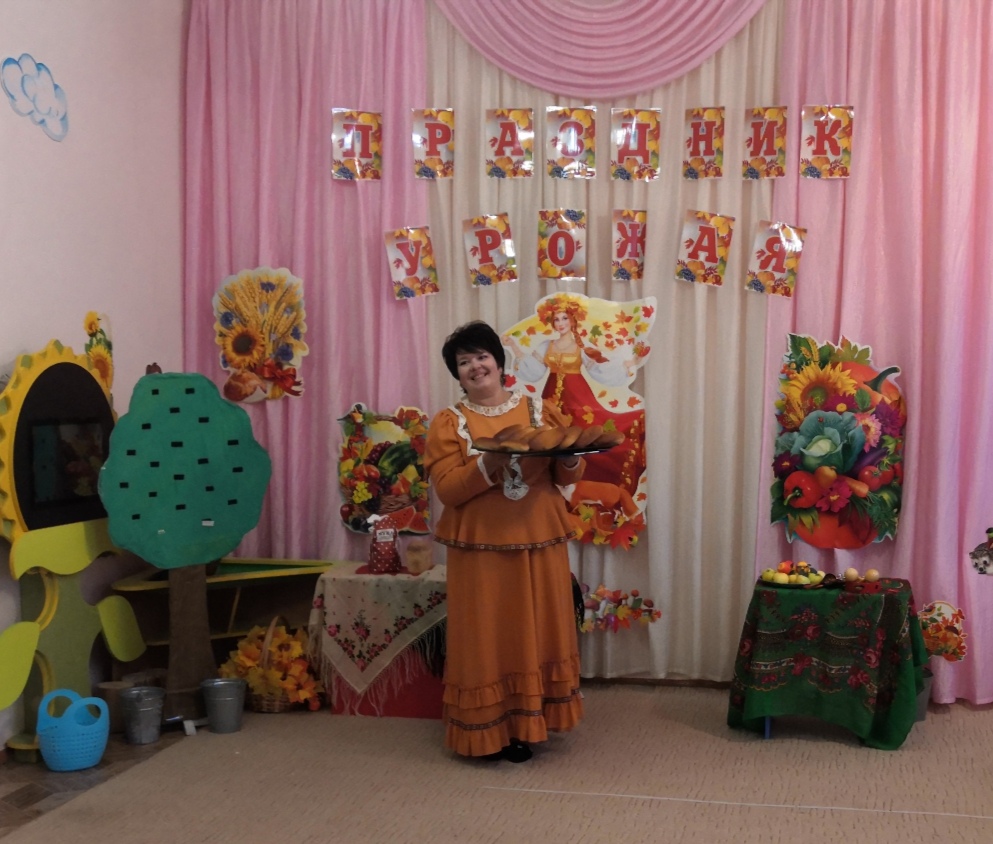 Учебный материал музыкально-спортивного зала.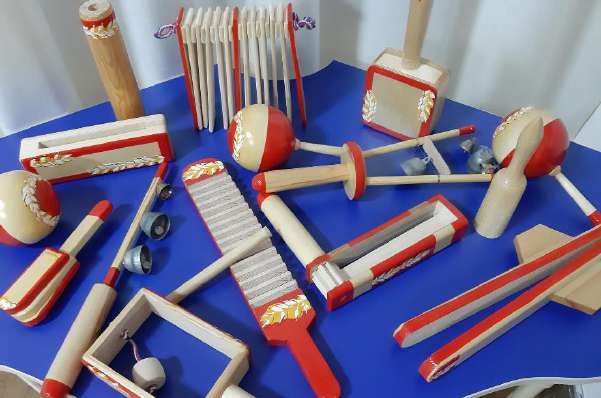 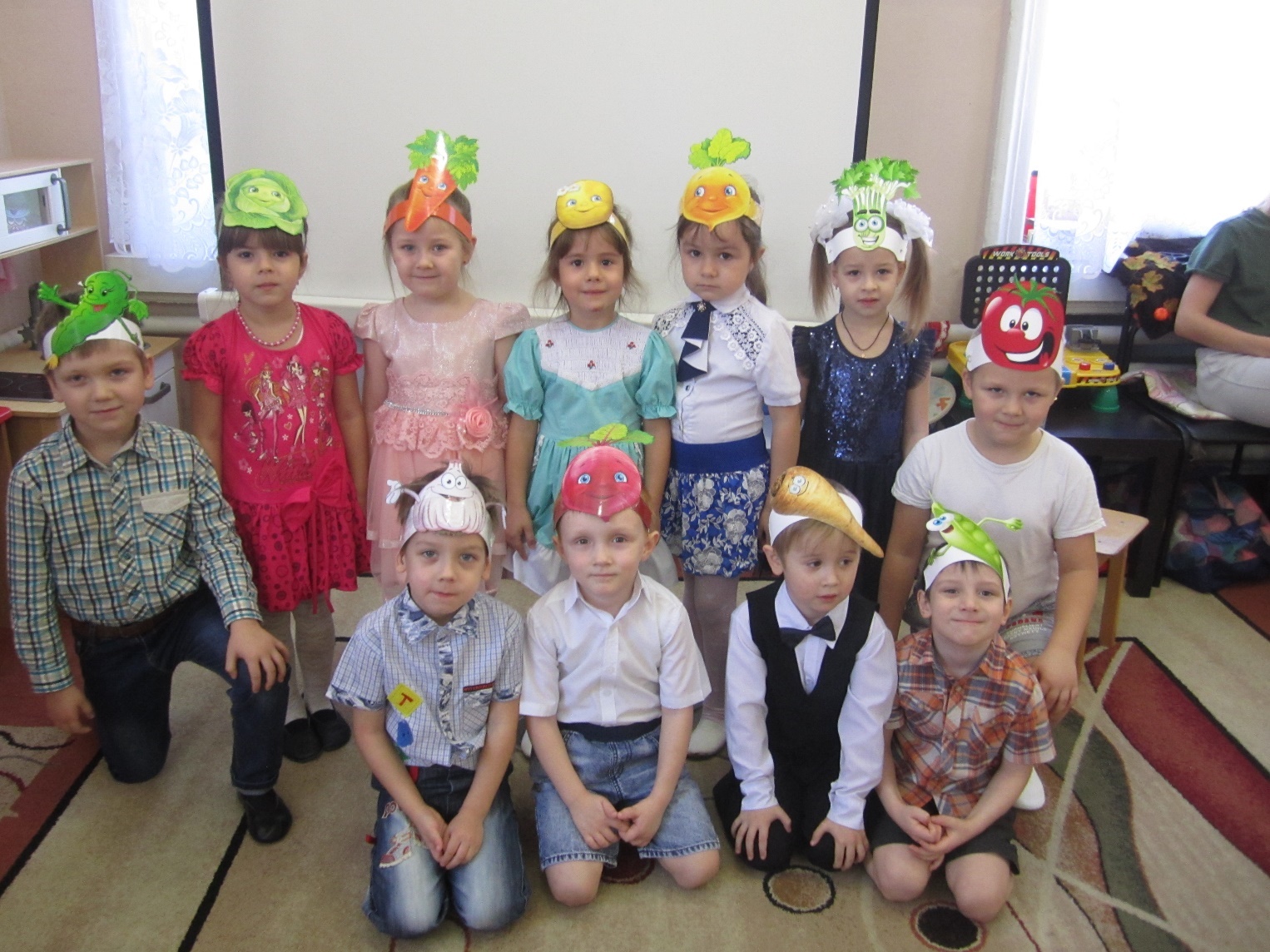 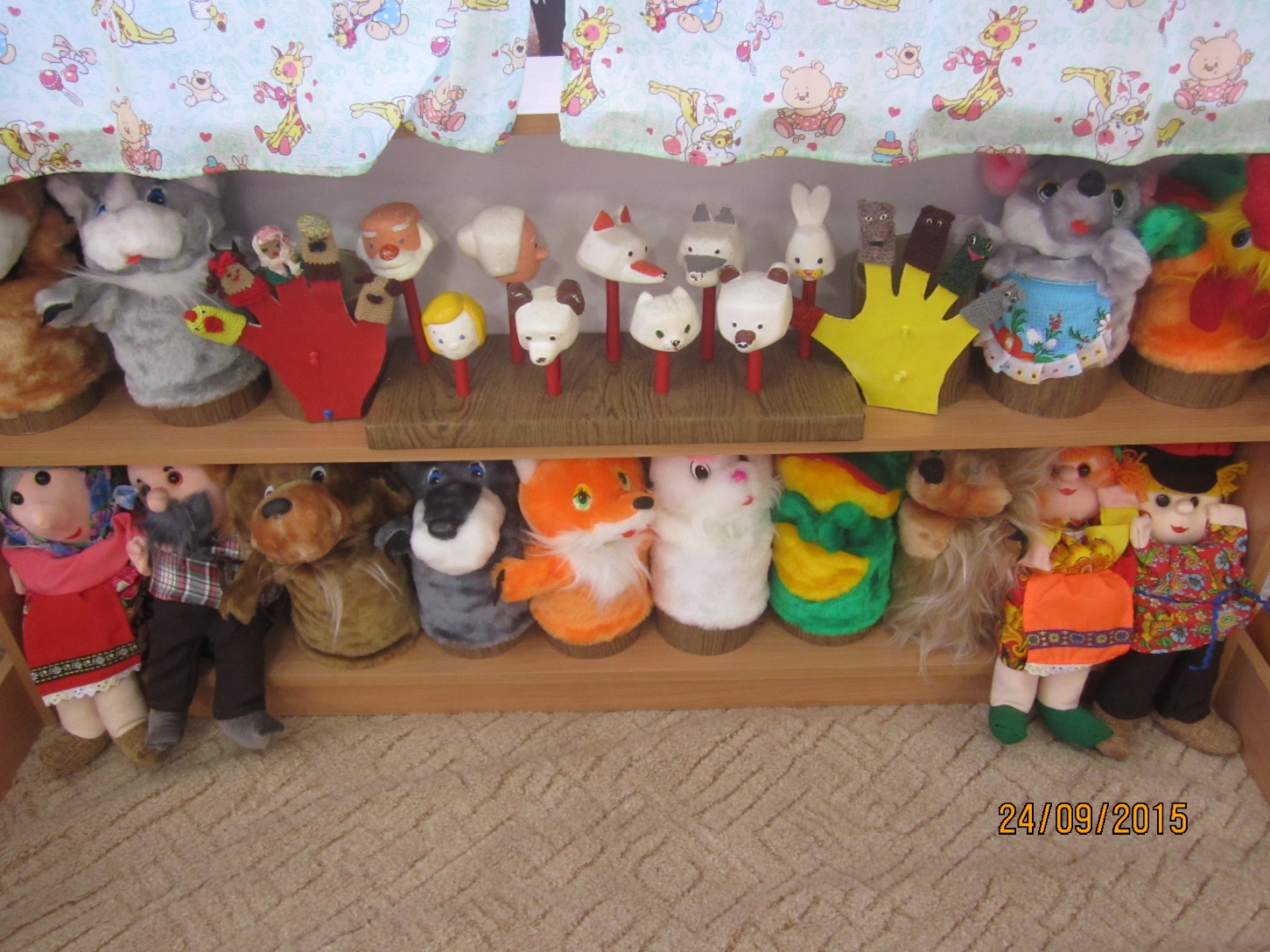 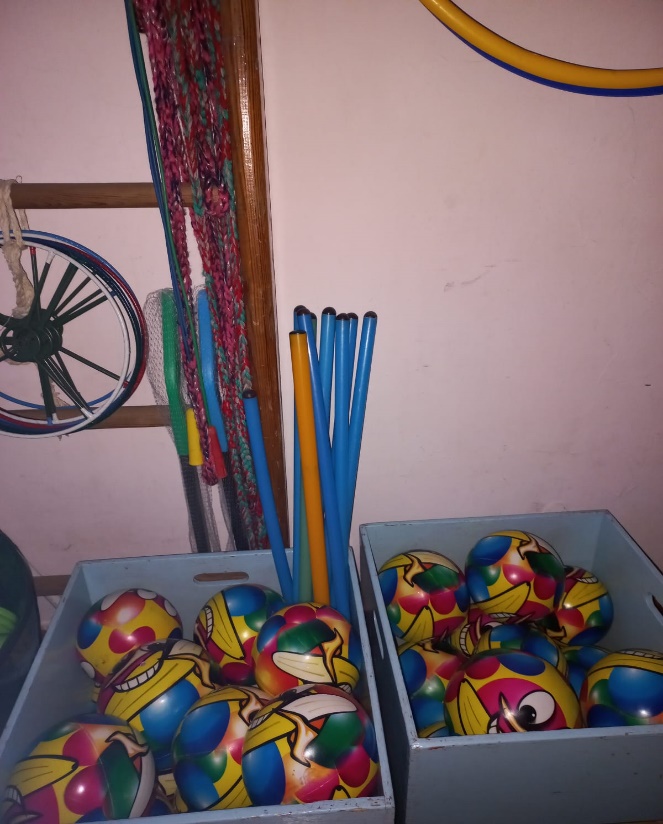 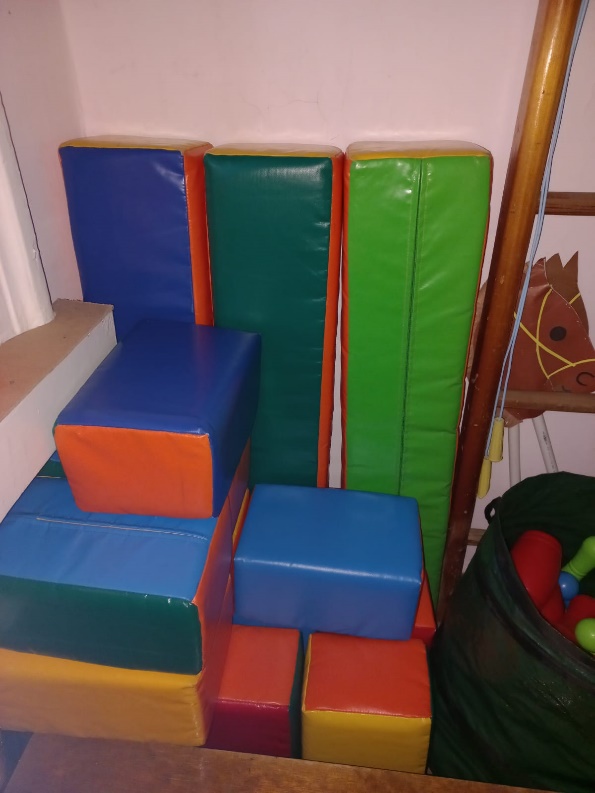 Учебно-методические материалы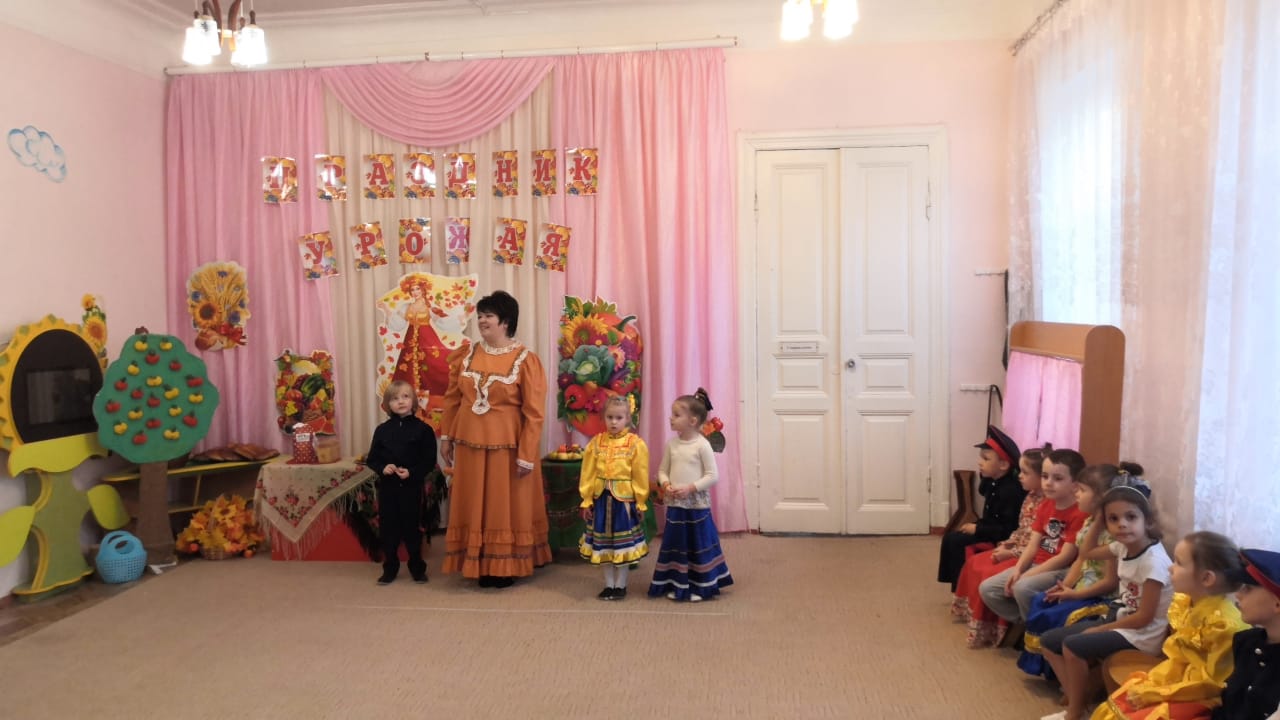 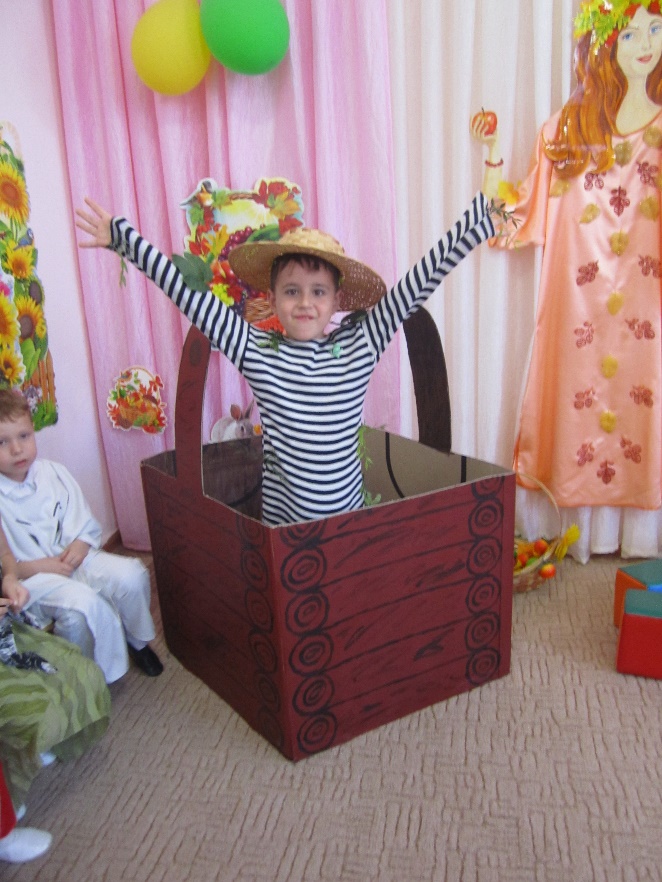 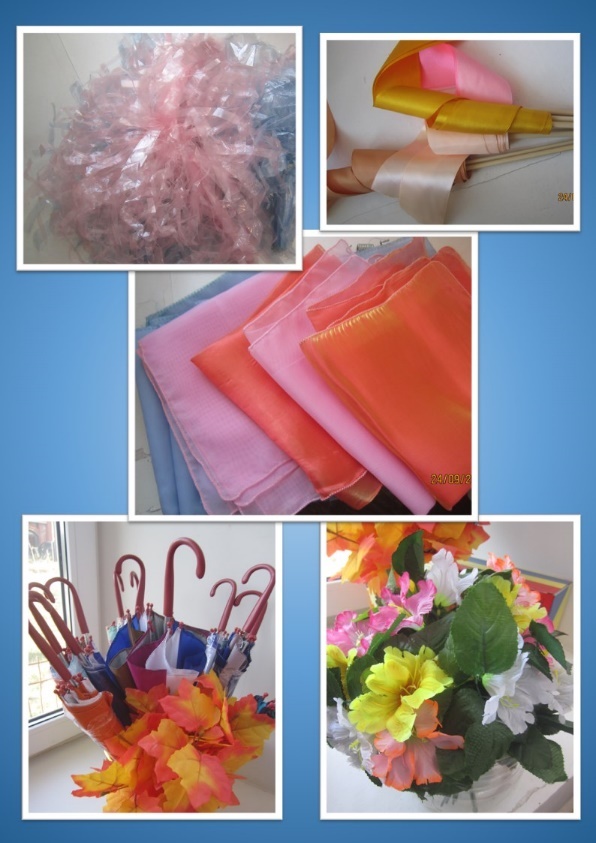 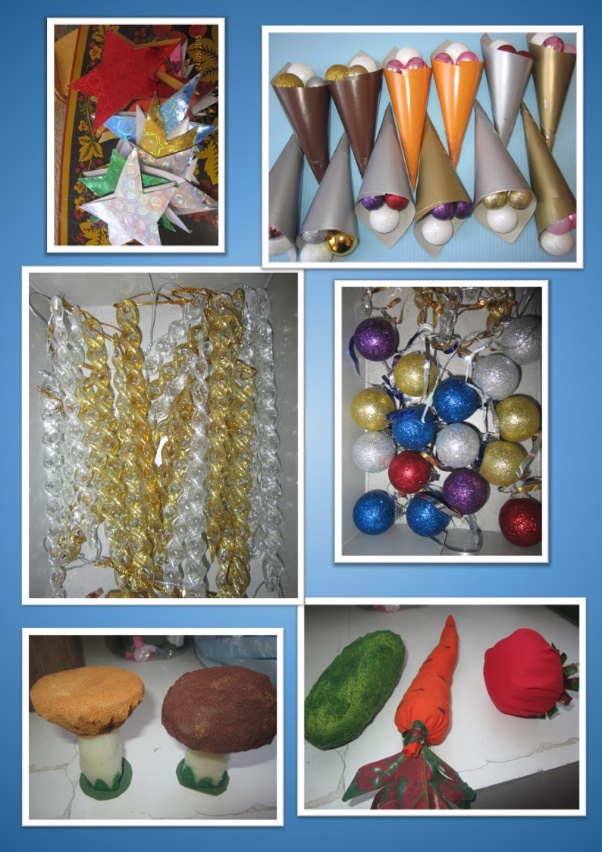 Программно-методическое обеспечение.Образовательные программы и технологии. Примерная образовательная программа дошкольного образования «Детство» под ред. Т.И.Бабаева, Гогберидзе, З.А.Михайлова.Программа развития музыкальности у детей младшего. среднего, старшего дошкольного возраста «Гармония» /К.В. Тарасова, Т.В. Нестеренко, Т.Г. Рубан./Программа по слушанию музыки «Музыкальные шедевры» / О.П.  Радынова/«Топ, хлоп, малыши» Сауко Т.Н., А.И. БуренинаПрограмма по обучению игре на ДМИ «Оркестр в детском саду» /Л.Р. Меркулова/Парциальная программа «Са – Фи - Дансе» /Ж. Фирилёва, Е. Сайкина/Парциальная программа по развитию танцевального творчества «Ритмическая мозаика» /А.Буренина/.Г.Ю. Цветкова «Донской подсолнушек» Программа по ознакомлению детей с Донским краем (4-7 лет). Опыт работы детских садов города Новочеркасска.- Новочеркасск: ИПК Колорит, 2012г.Галактионова Е.В., Каплина В.Н., Муравьева О.Ю., Склярова В.Д.  «В краю Тихого Дона» (парциальная образовательная программа по приобщению дошкольников к культуре и традициям донского края). Методическое пособие. Часть 1,2. Ростов-на-Дону: Изд-во РО ИПК и ПРО, 2017.Методические пособия.Музыкальные занятия. Средняя группа/  К.В.Тарасова/Музыкальные занятия. Старшая группа/К.В. Тарасова/Музыкальные занятия. Подготовительная группа / К.В.Тарасова/Музыкальные занятия. Разработки и тематическое планирование. 2 младшая группа/ В.А.Петрова/«Танцевальная ритмика» 1-6 части /Суворова/Методика музыкального воспитания Н.А. Ветлугина. – М.:Просвещение, 1998. Учите детей петь: песни и упражнения для развития голоса у детей 5 –6 лет / сост. Т.Н. Орлова, С.И. Бекина. –М., 1987.  Учите детей петь: песни и упражнения для развития голоса у детей 6 –7 лет / сост. Т.Н. Орлова, С.И. Бекина. –М., 1988.  Музыка и движение. Упражнения, игры и пляски для детей 3 –5 лет / авт. сост. С.И. Бекина и др. –М., 1981.  Музыка и движение. Упражнения, игры и пляски для детей 5 –6 лет / авт. сост. С.И. Бекина и др. –М., 1983. Музыка и движение. Упражнения, игры и пляски для детей 6 –7 лет / авт. сост. С.И. Бекина и др. –М.,1983.  Кононова Н.Г. Музыкально- дидактические игры для дошкольников. –М., 1982. Макшанцева. Детские забавы. Книга для воспитателя и музыкального руководителя детского сада. –М., 1991Анисимова Г.И. 100 музыкальных игр для развития дошкольников. Ярославь, Академия Развития, 2005г.З.Я.Роот Музыкально-дидактические игры для детей дошкольного возраста.: Пособие для музыкального руководителя. – М.: Айрис-пресс, 2004. – 64с.Н. Луконина, Л. Чадова «Праздники в детском саду для детей 2-4 лет» Москва Айрис Пресс 2002г.Проектирование и реализация регионального содержания в дошкольной образовательной организации на основе этнокультурного казачьего компонента. Учебно-методическое пособие; под общ.ред. Н.В. Корчаловской. В 3 частях./авт.-сост. Н.В. Корчаловская, А.А.Бедросян – Ростов н/Дону: изд-то ГБУ ДПО РО РИПК и ППРО, 2020Муравьева О.Ю., Агуреева Т.И., Мирошниченко Л.В. «Дошкольникам о родном казачьем крае» сборник материалов из опыта работы. Г. Новочеркасск – Лик, 2012г.М.А. Захарова, Е.В. Костина «Проектная деятельность в детском саду: родители и дети»/ мастер-класс педагогов ДОУ, М: «Школьная Пресса», 2010г.Р. М. Чумичева, Н. А. Платохина, О. Л. Ведмедь, Н.Е. Черноиванова «Доноведение для дошкольников». Учебно-методическое пособие. Ростиздат. Ростов-на-Дону. 2011 г.  «Народная культура и традиции: Автор-составитель В.Н. Косарева, изд. «Учитель», г. Волгоград. Занятия с детьми 3-7 лет, изд. 2-е перераб.Музыкальное развитие детей на основе народной культуры: планирование, занятия, развлечения. Старшая группа/ авт-сост. О.В. Шубина, И.Г. Чайка – Волгоград: Учитель 2016г.«Веселая ярмарка» Народные и календарные праздники для детей 3-10 лет/ Бердюкова Н.В. – Ярославь: Академия развития 2005г.Дошкольникам о празднике Победы: методическое рекомендации /авт.-сост. Н.В. Корчаловская, Е.П. Янковская, А.А. Бедросян; под общ.ред. Н.В. Корчаловской. В 2 частях – Ростов н/Дону: изд-то ГБУ ДПО РО РИПК и ППРО, 2020.Э.Г. Чурилова «Методика и организация театрализованной деятельности дошкольников» Владос 2001г.М.И. Родина, А.И. Буренина «Кукляндия» учебно-методическое пособие по театрализованной деятельности.Журнал «Справочник музыкального руководителя».Журналы «Музыкальный руководитель» Учредитель и издатель: ООО Издательский дом «Воспитание дошкольника».Журналы «Музыкальная палитра» Учредитель и издатель: ООО Издательский дом «Воспитание дошкольника». Журналы «Колокольчик».Сборники сценариев утренников и развлечений.Сборники песен и танцев для песенного и танцевального исполнения.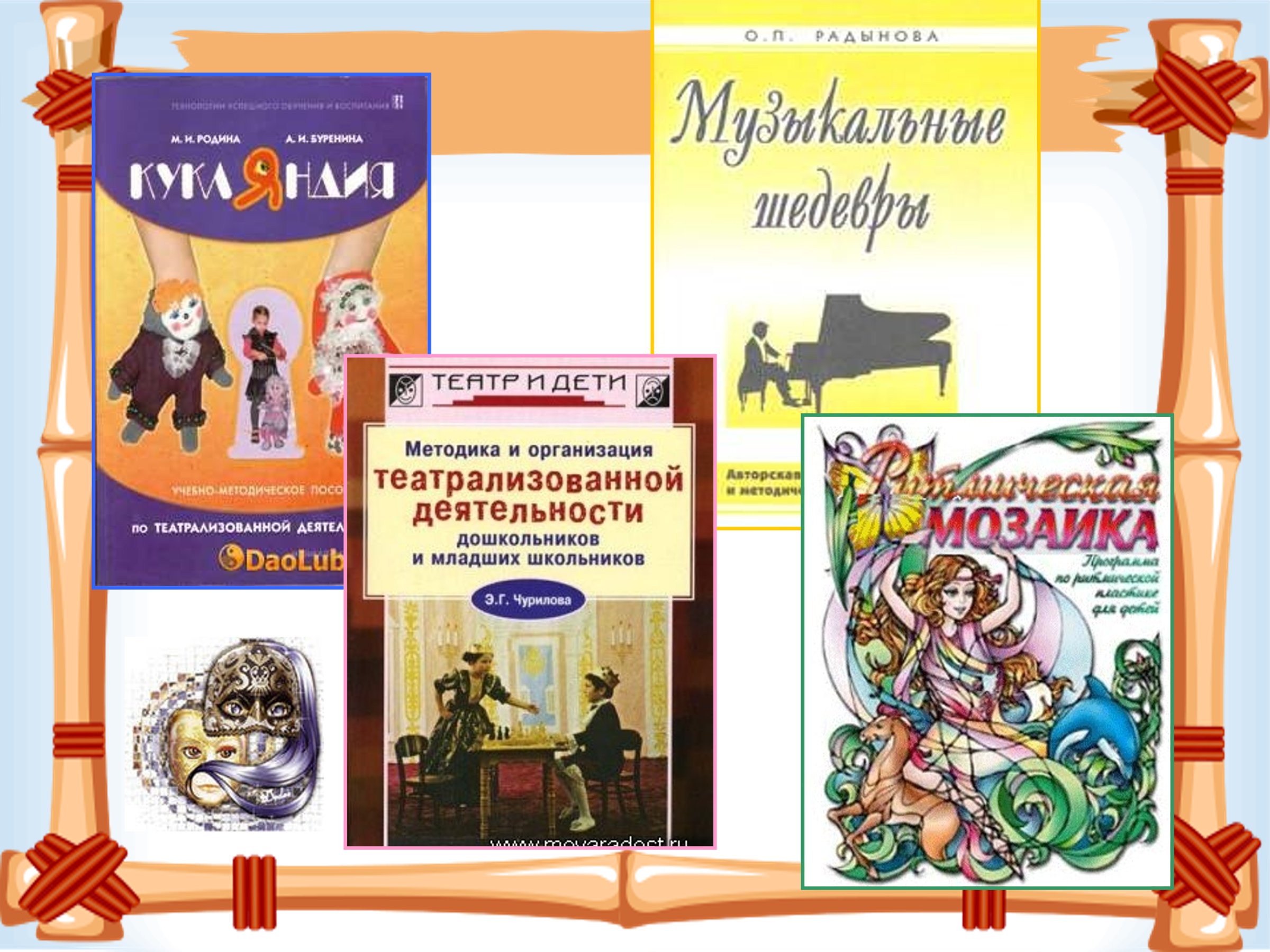 Циклограмма работы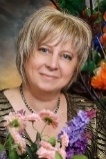 МУЗЫКАЛЬНОГО РУКОВОДИТЕЛЯГАРБУЗОВОЙ СВЕТЛАНЫ ВИКТОРОВНЫ на 2021-2022 уч. год.8.00-8.30Музыкальное сопровождение утренней гимнастики в средней, старшей группах.8.30-9.00Подготовка к НОД, образовательная деятельность в режимных моментах.9.00-9.15НОД во 2-ой младшей группе.9.15-9.30Подготовка к НОД.9.30-9.50НОД в средней группе.9.50-10.10Составление сценариев мероприятий, конспектов, консультаций, буклетов и т.д.10.10-10.20Подготовка к НОД.10.20-10.50НОД в подготовительной группе.10.50-11.25Индивидуальная работа с детьми 2-ой младшей группы на улице или в группе.11.25-12.30Индивидуальная работа с детьми старшей группы на улице или в группе12.30-13.00Методическая работа.ВторникВторник13.30-15.00Проведение консультаций с воспитателями.15.00-15.15Музыкальное сопровождение при проведении гимнастики пробуждения 1 раз в неделю в каждой группе (1н.-мл.гр., 2н.-ст.гр., 3н.-ср.гр., 4н.-подг.гр.).15.15-16.00Методическая работа.16.00-16.15Проведение, музыкальное сопровождение развлечений, пение, хороводы, представление кукольного театра и т.д. во 2-ой младшей группе.16.15-16.25Подготовка к проведению, музыкальному сопровождению развлечений и т.д. в средней группе.16.25-16.45Проведение, музыкальное сопровождение развлечений, пение, хороводы, представление кукольного театра и т.д. в средней группе. 16.45-16.55Подготовка к проведению, музыкальному сопровождению развлечений и т.д. в подготовительной группе.16.55-17.30Проведение, музыкальное сопровождение развлечений, пение, хороводы, представление кукольного театра и т.д. в подготовительной группе.17.30-18.00Проведение, музыкальное сопровождение развлечений, пение, хороводы, представление кукольного театра и т.д. в старшей группе.18.00-18.30Проведение консультаций для родителей всех возрастных групп.СредаСреда8.00-8.30Музыкальное сопровождение утренней гимнастики во 2-ой младшей, подготовительной группах.8.30-9.00Подготовка к НОД, образовательная деятельность в режимных моментах.9.00-9.15НОД во 2-ой младшей группе.9.15-.9.30Подготовка к НОД.9.30-9.50НОД в средней группе.9.50-10.10Индивидуальная работа с детьми 2-ой младшей группы на улице или в группе.10.10 – 10.40Музыкальное сопровождение   НОД по физическому развитию в старшей группе.10.40-11.10Индивидуальная работа с детьми средней группы на улице или в группе.11.10-11.45Индивидуальная работа с детьми старшей группы на улице или в группе.11.45-12.30Индивидуальная работа с детьми подготовительной группы на улице или в группе.12.30-13.00Методическая работа.ЧетвергЧетверг8.00-8.30Музыкальное сопровождение утренней во 2-ой младшей, старшей группах.8.30-9.00Подготовка к НОД, образовательная деятельность в режимных моментах.9.00-9.25НОД в старшей группе.9.25-9.40Музыкальное сопровождение     НОД по физическому развитию во 2-ой младшей группе.9.40-10.10Индивидуальная работа с детьми 2-ой младшей группы на улице или в группе.10.10-10.20Подготовка к НОД.10.20-10.50НОД в подготовительной группе.10.50 -11.30Индивидуальная работа с детьми средней группы на улице или в группе.11.30-12.30Индивидуальная работа с детьми подготовительной группы на улице или в группе.12.30-13.00Образовательная деятельность в режимных моментах. ПятницаПятница8.00-8.30Музыкальное сопровождение утренней гимнастики в средней, подготовительной группах.8.30-9.00Подготовка к развлечению, музыкальному сопровождению культурно-досуговой, игровой деятельности во 2-ой младшей группах.9.00-9.25НОД в старшей группе.9.25-9.30Подготовка к НОД по физическому развитию в средней группе.9.30-10.00Музыкальное сопровождение НОД по физическому развитию в средней группе.10.00 – 10.20Индивидуальная работа с детьми старшего возраста на улице или в группе.10.20-10.50Музыкальное сопровождение на НОД по физическому развитию в подготовительной группе.10.50-12.00Образовательная деятельность в режимных моментах.№п/пНаименованиеКол-воМебельМебельМебель1.1Стулья детские 201.2Полка книжная11.3Шкаф-стенка односекционная для дидактических игр, музыкальных инструментов, методической литературы11.4Стул-вертушка11.5Гимнастические лавки21.6Напольная кукольная ширма11.7Настольная кукольная ширма11.8Шведская лесенка2Электроосветительные приборы2.1Светильники навесные52.2Включатель для света12.3Розетки22.4Удлинитель (3 метра)1Напольные и другие покрытия3.1Линолеум13.2Ковровое покрытие13.3Комплект: шторы с ламбрекеном33.4Тюлевые шторы33.5Штора13.6Багеты4Настенно-планшетное оборудование1.1Пристенная сенорная панель «Подсолнух»11.2Шведская стенка2Аудиовизуальные средства обучения2.1Музыкальный центр 12.2Принтер A4 Epson L13212.3Колонка портативная 2.0. Hyundai H-MC120 RMS 300 W12.4Колонка портативная 2.0 12.5Мышь Genius Netscroll10012.6Ноутбук ASUS X540BA+ OFFice 201912.7Экран на штативе Cactus Triscreen 150*15012.8Проектор мультимедийный BENQ MS 527 DLP/3D1Учебное оборудование1Профессиональный музыкальныйинструмент: Пианино «Ростов-Дон»12Детские музыкальные инструменты2.1Металлофон12.2Металлофон12.3Бубны22.4Барабан12.5Набор шумовых муз. инструментов 12 предметов и муз. приложение, дерево:12.5.1Трещотка12.5.2Рубель12.5.3Коробочка12.5.4Бич-хлопушка12.5.5Сорока12.5.6Тамбурин12.5.7Рогатка с колокольчиками12.5.8Вертушка12.5.9Колотушка12.5.10Палочки12.5.11Удочка12.5.12Грематуха12.6Погремушки203.Театрализованная деятельность3.1Кукольные куклы театра «Би-ба-бо» (дети): заяц, волк, медведь, лиса, кот, кошка, собака, лягушка, петух, мышка, ежик, Бабушка, дедушка, девочка, мальчик, снегурочка, дед мороз, фея, принцесса, принц.203.2Маски животных, птиц, овощей и т.д.(в соответствии с рекомендуемым репертуаром по возрастам).В наличии3.3Костюмы взрослыеВ наличии4.Спортивный инвентарь4.1Комплект мягкого модульного конструктора14.2Мячи154.3Кегли104.4Мешочки с песком254.5Прыгалки 34.6Обручи54.7Флажки 304.8Стойки104.9Гимнастические палки61.Учебный аудио- и видеокомплект1.1Аудиозаписи к программе К.В. Тарасовой «Гармония»1комплект1.2Аудиокассеты и CD с музыкойкомпозиторов-классиков отечественных изарубежных1.3Аудиозаписи к программе А. А. Бурениной «Ритмическая мозаика»1 комплект1.4.Комплект из 6 CD дисков с методическими рекомендациями к программе О.П. Радыновой    «Музыкальные шедевры»1 комплект1.5.Аудиозаписи к программе «Танцевальная ритмика» 1-6 части Суворовой.1 комплект1.6.Сборники аудиозаписей детских песен.101.7.Сборники аудиозаписей классической музыки52.Учебно-наглядный материал2.1Портреты русских и зарубежных композиторов-классиков.В наличии2.2Плакаты «Три кита в музыке»32.3Плакат «Музыкальные инструменты»В наличии2.4Демонстрационные иллюстрации:Овощи,Фрукты,Мебель,Деревья,Времена года,Дикие животные,Домашние животные,Ягоды,Временам года,Насекомые и т.д.В наличии2.5Картинки с изображением различных музыкальных инструментов2 комплекта3.Музыкально-дидактические игры3.1«Кораблик»В наличии3.2«Куда полетела бабочка»В наличии3.3«Музыкальный кубик»В наличии3.4«Собери картинку»В наличии3.5«Музыкальный цветок»В наличии3.6«Кошка и котята»В наличии3.7«Заяц и мишка»В наличии3.8«Музыкальная лесенка»В наличии3.9«Какой гномик?»В наличии3.10«Что делают дети?»В наличии3.11«Солнышко и туча»В наличии3.12«Море»В наличии3.13Сколько нас поёт?»В наличии3.14«Ритмическое лото»В наличии3.15«Громкая и тихая музыка»В наличии4.Атрибуты для игр и музыкально-исполнительской деятельности4.1Платочки, ленты, султанчики, колокольчики, сосульки, фонарики, цветы, шарфики, снежки, муляжи овощей, грибов, флажки, стяги, сабли, муляжи мороженого, метёлки, снежинки, зонтики, звёздочки, коромыслаВ наличии4.2Декорации напольные: деревья, колодец, домикиВ наличии